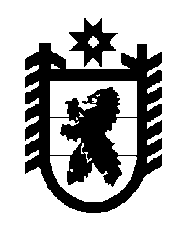 Российская Федерация Республика Карелия    УКАЗГЛАВЫ РЕСПУБЛИКИ КАРЕЛИЯО награждении государственными наградами Республики КарелияЗа многолетний добросовестный труд и большой вклад в профилактику и охрану здоровья населения республики присвоить почетные звания:«Заслуженный врач Республики Карелия»Горбачевой Галине Ивановне – врачу участковому психиатру  государственного бюджетного учреждения здравоохранения Республики Карелия «Костомукшская городская больница»,Реминяко Наталье Дмитриевне – заведующей кабинетом функциональной диагностики, врачу функциональной диагностики государственного бюджетного учреждения здравоохранения Республики Карелия «Городская поликлиника № 2», Петрозаводский городской округ;«Заслуженный работник здравоохранения Республики Карелия»Лейбонен Людмиле Александровне – старшей медицинской сестре государственного бюджетного учреждения здравоохранения Республики Карелия «Республиканская больница им. В.А. Баранова».За многолетнюю научно-педагогическую деятельность, большой вклад в развитие науки и подготовку высококвалифицированных специалистов для республики присвоить почетное звание«Заслуженный деятель науки Республики Карелия»Алешиной Людмиле Александровне – профессору кафедры физики твердого тела федерального государственного бюджетного образовательного учреждения высшего профессионального образования «Петрозаводский государственный университет»,Стерлиговой Ольге Павловне – заведующей лабораторией экологии рыб и водных беспозвоночных федерального государственного бюджетного учреждения науки Института биологии Карельского научного центра Российской академии наук.За многолетний плодотворный творческий труд, высокий профессионализм и вклад в развитие культуры республики присвоить почетное звание«Заслуженный работник культуры Республики Карелия»Заикиной Наталье Владимировне – преподавателю муниципального бюджетного образовательного учреждения дополнительного образования детей Петрозаводского городского округа «Детская музыкальная школа им. Г.В. Свиридова»,Коноваловой Марине Викторовне – заместителю начальника управления культуры комитета социального развития Администрации Петрозаводского городского округа.За большой вклад в организацию и развитие социальной помощи гражданам присвоить почетное звание«Заслуженный работник социальной защиты населения Республики Карелия»Михайловой Людмиле Ивановне – директору муниципального бюджетного учреждения «Комплексный Центр социального обслуживания населения» Сортавальского муниципального района.За заслуги перед республикой и многолетний добросовестный труд наградить Почетной грамотой Республики Карелия:Васильеву Надежду Суловну – директора муниципального бюджетного учреждения культуры «Калевальский Центр культуры»,Векслера Игоря Петровича – главу администрации Сегежского муниципального района,Гончаренко Наталию Афанасьевну – заведующую отделением государственного казенного учреждения социальной защиты Республики Карелия «Центр социальной работы города Костомукши»,Гулевича Леонида Петровича – главу администрации  Сортавальского муниципального района,Маркова Александра Ивановича – директора государственного унитарного предприятия Республики Карелия Республиканского государственного центра «Недвижимость»,Обнорскую Татьяну Алексеевну – руководителя бюро, врача по медико-социальной экспертизе, невролога бюро № 4 – филиала федерального казенного учреждения «Главное бюро медико-санитарной экспертизы по Республике Карелия» Министерства труда и социальной защиты Российской Федерации,Семкова Геннадия Васильевича – водителя автомобиля (на вывозке горной массы) общества с ограниченной ответственностью «ЦТА», Костомукшский городской округ,Стафеева Николая Анатольевича – водителя автомобиля (пожарного) 4 пожарной части по охране г. Петрозаводск федерального государственного казенного учреждения «1 отряд федеральной противопожарной службы по Республике Карелия»,Терентьеву Галину Васильевну – заведующую кабинетом медицинской статистики, врача-статистика государственного бюджетного учреждения здравоохранения Республики Карелия «Городская поликлиника               № 2», Петрозаводский городской округ,Тухкина Николая Федоровича – главу Медвежьегорского городского поселения, Медвежьегорский муниципальный район,Шилова Бориса Николаевича – начальника бюро открытого акционерного общества «Петрозаводскмаш»,Яршина Александра Михайловича – инженера-технолога открытого акционерного общества «Петрозаводскмаш».  Глава Республики  Карелия                                                                       А.П. Худилайненг. Петрозаводск18  апреля 2013 года№  18 